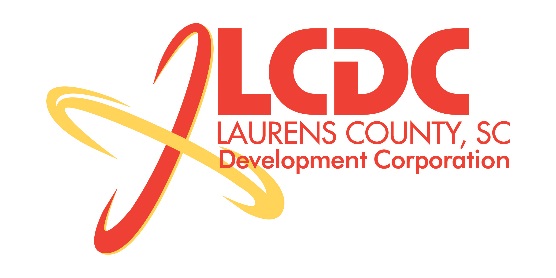 Board Meeting Tuesday, March 18, 201412:00 PMLaurens County Chamber of Commerce MEETING AGENDAWelcome / Call to Order / Invocation – Jim ColemanApproval of Agenda – Jim Coleman Approval of 01/21/14 Minutes – Jim ColemanReview of Jan/Feb Financials & Investor Update – Theresa GilleBusiness/ReportsLaurens County Museum – Faye Edge & Ernie SegarsWorkforce Development – Theresa GilleExisting Industry/Retail Update – Jon ColemanEconomic Development Update – Marvin MossCEDC Update – Collie LehnLaurens First Update – John YoungUpstate Alliance Update – Clay AndrewsLCWSC Right-of-way Resolution – Marvin MossProject Tablet Resolution – Marvin MossOther businessExecutive Session (if needed)Adjourn